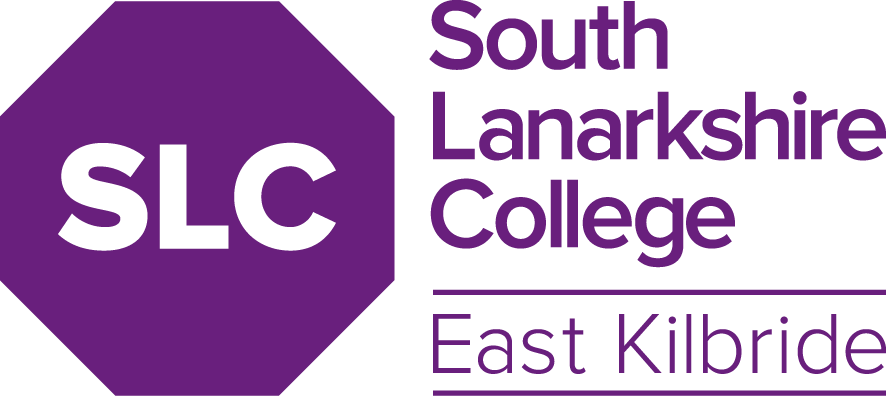 HR COMMITTEE   DATE:  February 2022 TITLE OF REPORT: 14-22 Absence Management AUTHOR AND CONTACT DETAILS Gary McIntosh, Head of Human Resources gary.mcintosh@slc.ac.uk  PURPOSE: Provide the HR Committee with a quarterly update on Absence Management. KEY RECOMMENDATIONS/ DECISIONS:  The Board is asked to:  1. Note the updates relating to staff absence.  RISK  1. Business, employee and student impact of long term and/or frequent absence.  RELEVANT STRATEGIC AIM: Successful Students – skilled & knowledgeable staff Highest Quality Education & Support – valued & enthusiastic staff; high-quality support services; productive partnerships Sustainable Behaviours – effective leadership and management; excellent governance; continuing professional learning and development; appropriate risk management SUMMARY OF REPORT: The report will provide insight into each of the following areas: • 	5-year Rolling Absence Trend Departmental Absence Data.  This report is not for publishing 